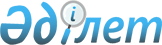 О признании утратившими силу некоторых решений Иртышского районного маслихатаРешение Иртышского районного маслихата Павлодарской области от 14 декабря 2020 года № 264-60-6. Зарегистрировано Департаментом юстиции Павлодарской области 23 декабря 2020 года № 7105
      В соответствии с подпунктом 15) пункта 1 статьи 6 Закона Республики Казахстан от 23 января 2001 года "О местном государственном управлении и самоуправлении в Республике Казахстан", подпунктом 4) пункта 2 статьи 46 Закона Республики Казахстан от 6 апреля 2016 года "О правовых актах", Иртышский районный маслихат РЕШИЛ:
      1. Признать утратившими силу некоторые решения Иртышского районного маслихата согласно приложению к настоящему решению.
      2. Контроль за исполнением настоящего решения возложить на постоянную комиссию Иртышского районного маслихата по бюджету, социальной политике и законности.
      3. Настоящее решение вводится в действие со дня его первого официального опубликования. Перечень утративших силу некоторых решений Иртышского районного маслихата
      1. Решение Иртышского районного маслихата от 30 апреля 2014 года № 134-30-5 "Об установлении размеров социальной помощи для отдельно взятых категорий получателей к памятным датам и праздничным дням" (зарегистрированное в Реестре государственной регистрации нормативных правовых актов за № 3786, опубликованное 12 мая 2014 года в информационно-правовой системе "Әділет").
      2. Решение Иртышского районного маслихата от 25 февраля 2015 года № 184-34-5 "О внесении изменений в решение Иртышского районного маслихата от 30 апреля 2014 года № 134-30-5 "Об установлении размеров социальной помощи для отдельно взятых категорий получателей к памятным датам и праздничным дням" (зарегистрированное в Реестре государственной регистрации нормативных правовых актов за № 4377, опубликованное 28 марта 2015 года в газетах "Иртыш" и "Ертіс нұры").
      3. Решение Иртышского районного маслихата от 27 февраля 2019 года № 164-38-6 "О внесении изменения в решение Иртышского районного маслихата от 30 апреля 2014 года № 134-30-5 "Об установлении размеров социальной помощи для отдельно взятых категорий получателей к памятным датам и праздничным дням" (зарегистрированное в Реестре государственной регистрации нормативных правовых актов за № 6263, опубликованное 12 марта 2019 года в Эталонном контрольном банке нормативных правовых актов Республики Казахстан).
      4. Решение Иртышского районного маслихата от 16 мая 2019 года № 178-40-6 "О внесении изменения в решение Иртышского районного маслихата от 30 апреля 2014 года № 134-30-5 "Об установлении размеров социальной помощи для отдельно взятых категорий получателей к памятным датам и праздничным дням" (зарегистрированное в Реестре государственной регистрации нормативных правовых актов за № 6375, опубликованное 31 мая 2019 года в Эталонном контрольном банке нормативных правовых актов Республики Казахстан).
      5. Решение Иртышского районного маслихата от 6 сентября 2019 года № 189-44-6 "О внесении изменения в решение Иртышского районного маслихата от 30 апреля 2014 года № 134-30-5 "Об установлении размеров социальной помощи для отдельно взятых категорий получателей к памятным датам и праздничным дням" (зарегистрированное в Реестре государственной регистрации нормативных правовых актов за № 6543, опубликованное 27 сентября 2019 года в Эталонном контрольном банке нормативных правовых актов Республики Казахстан).
      6. Решение Иртышского районного маслихата от 24 сентября 2019 года № 197-45-6 "О внесении изменения в решение Иртышского районного маслихата от 30 апреля 2014 года № 134-30-5 "Об установлении размеров социальной помощи для отдельно взятых категорий получателей к памятным датам и праздничным дням" (зарегистрированное в Реестре государственной регистрации нормативных правовых актов за № 6572, опубликованное 17 октября 2019 года в Эталонном контрольном банке нормативных правовых актов Республики Казахстан).
					© 2012. РГП на ПХВ «Институт законодательства и правовой информации Республики Казахстан» Министерства юстиции Республики Казахстан
				
      Председатель сессии, секретарь

      Иртышского районного маслихата 

Б. Шингисов
Приложение
к решению Иртышского
районного маслихата
от 14 декабря 2020 года
№ 264-60-6